NOTA DE PRENSALo más nuevo en tecnología de soldaduraFronius se está expandiendo con su plataforma de sistema de soldadura TPS/i con Steel EditionFronius Perfect Welding amplía su gama de productos: El especialista en tecnología de soldadura lanza una nueva versión de su plataforma de fuente de corriente actual, llamada TPS/i Steel Edition. La Steel Edition ha sido optimizada para soldadura manual e impresiona con su atractiva relación de precio y tasa de rendimiento. Los usuarios se benefician de diferentes características para soldadura estándar y de pulso, así como un paquete de WPS que contiene instrucciones de soldadura que están certificadas de acuerdo con DIN EN 1090.La TPS/i Steel Edition de Fronius se basa en la plataforma de fuente de corriente TPS/i actual. Los sistemas de soldadura tienen un diseño modular, pueden adaptarse a requerimientos individuales y ofrecen una impresionante capacidad para trabajar en red, así como funciones integrales de comunicación. Sus poderosos procesadores les permiten analizar y controlar los procesos de soldadura con extrema precisión. Esto garantiza resultados óptimos para una variedad de tareas de soldadura. La versión Steel Edition ha sido diseñada especialmente para soldadura de acero manual. Tiene una variedad de características de acero tanto para arcos voltaicos estándar como pulsados. Gracias a esto los usuarios pueden realizar tareas de soldadura en componentes de acero desde un grosor de material de un milímetro en adelante.Un aspecto destacado de la nueva versión Steel Edition es su característica PCS (arco voltaico de rociadura controlado de pulso): Esto proporciona una ventaja particular en el rango de arco voltaico de transición; la transición suave de un arco pulsado a un arco voltaico de rociadura genera muchas menos proyecciones de soldadura, lo cual a su vez reduce significativamente la cantidad de retrabajo que se necesita. Además, esta característica incluye un arco voltaico enfocado que garantiza un perfil de penetración profunda. Es particularmente adecuada para pequeños gaps, cordones de garganta y posicionamientos de la raíz.Instrucciones de soldadura para trabajar con estándares y en cumplimientoEl paquete WPS en la TPS/i Steel Edition contiene instrucciones de soldadura para diferentes grados de acero, grosores de material y materiales de aporte. El paquete WPS elimina el tardado y costoso proceso de crear instrucciones de soldadura. Esto es un beneficio particular para compañías que necesitan cumplir con la norma europea DIN EN 1090. Los fabricantes de construcciones de acero de carga, están obligados a utilizar las especificaciones contenidas en el paquete WPS por parte de la norma europea. Para documentar el proceso y probar que los cordones de soldadura han sido creados de acuerdo con las instrucciones de soldadura certificadas, la TPS/i Steel Edition también está equipada con el sistema de registro y análisis de datos WeldCube Light. La TPS/i registra una gran cantidad de información para cada cordón de soldadura, tal como la hora y la duración, así como los valores promedio para la corriente, el voltaje, la velocidad de alambre y la potencia, y los guarda en la memoria de datos interna de la TPS/i. Los usuarios pueden ver los datos utilizando el SmartManager de la TPS/i y exportarlos en formato PDF. Esto facilita la documentación de todos los cordones de soldadura. Los usuarios pueden mejorar a funciones de gestión de datos aún más completas en cualquier momento con WeldCube Basic o WeldCube Premium.Diversos rangos de potencia y una gama completa de accesoriosLa TPS/i Steel Edition está disponible en diversos rangos de potencia, que van desde 270 hasta 600 A. Diversas funciones facilitan su uso, tal como una pantalla táctil clara que hace que la operación sea simple e intuitiva. El sistema también puede ser equipado con la antorcha de soldadura Fronius JobMaster. La antorcha de soldadura JobMaster muestra los parámetros de soldadura más importantes en el display de la antorcha de soldadura y permite al usuario ajustar la configuración en la misma. Además, la administración de los usuarios con tarjetas o llaveros permite que se creen autorizaciones individuales, reduciendo así los errores ocasionados por la operación inadecuada. La versión Steel Edition también puede ser combinada con la antorcha de extración K4, la cual remueve el humo de soldadura justo en el punto de origen. Un filtro de polvo opcional facilita el uso del sistema de soldadura en condiciones ambientales difíciles. El filtro protege el sistema al evitar que los contaminantes que dañan la función de la máquina entren a la carcasa.Título meta: TPS/i Steel Edition de Fronius: Nuevo sistema de soldadura para soldadura de aceroDescripción meta: Fronius Perfect Welding expande su plataforma de sistemas con la TPS/i Steel Edition. El equipo ha sido optimizado para la soldadura de acero.Palabras claves: Fronius; Perfect Welding; TPS/i Steel Edition; sistema de soldadura; fuente de corriente; soldar acero; soldadura de acero; características; soldadura de pulso; arco voltaico pulsado; PCS; paquete WPS; DIN EN 1090; WeldCube Light; análisis de datos; documentación4.642 caracteres incluidos espaciosLeyendas: 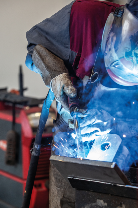 Foto 1: La TPS/i Steel Edition tiene una variedad de características de acero tanto para arcos voltaicos estándar como pulsados.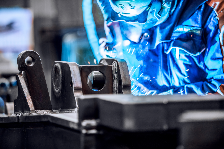 Foto 2: El potente procesador de la TPS/i le permite analizar y controlar los procesos de soldadura con extrema precisión, asegurando así resultados óptimos para una variedad de tareas de soldadura.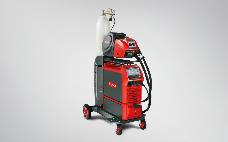 Foto 3: La TPS/i Steel Edition se basa en la plataforma de fuente de corriente TPS/i modular y personalizable individualmente.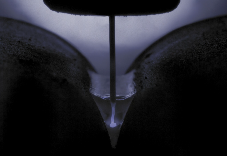 Foto 4: La característica PCS (arco voltaico de rociadura controlado de pulso) impresiona con una suave transición de un arco pulsado a un arco voltaico de rociadura, creando así menos proyecciones de soldadura.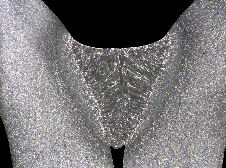 Foto 5: La característica PCS incluye un arco voltaico enfocado que garantiza un perfil de penetración profunda. Es particularmente adecuada para pequeños gaps, cordones de garganta y posicionamientos de la raíz.Copyright de las fotografías: Fronius International GmbH, reproducción sin costoImágenes de alta resolución están disponibles para descargar del siguiente enlace:www.fronius.com/en/welding-technology/infocentre/pressUnidad de Negocio Perfect WeldingFronius Perfect Welding es el líder en innovación para soldadura por resistencia por puntos y arco voltaico, y es líder en el mercado global para soldadura robótica. Como proveedor de Sistemas. Fronius welding automation convierte las soluciones de soldadura automatizada específicas para el cliente en una realidad para diferentes áreas, desde la construcción de contenedores hasta el revestimiento para el sector offshore. Las fuentes de corriente para aplicaciones manuales, los accesorios de soldadura y un amplio rango de servicios adicionados a nuestra cartera. Con más de 1.000 distribuidores en todo el mundo, Fronius Perfect Welding siempre está cerca de sus clientes. Fronius International GmbHFronius International GmbH es una empresa austriaca con sede en Pettenbach e instalaciones en Wels, Thalheim, Steinhaus y Sattledt. La empresa con sus 4.760 empleados a nivel global se dedica a los sectores de tecnología de soldadura, fotovoltaica y tecnología de carga de baterías. El porcentaje de exportación es de aproximadamente el 92 por ciento y se consigue gracias a las 30 sociedades internacionales de Fronius y distribuidores/representantes en más de 60 países. Fronius es líder en innovación en el mercado mundial gracias a sus productos innovadores y servicios, así como a las 1.253 patentes concedidas.Para más información, por favor diríjase al:
Fronius México S.A., Elvira SanchezCarretera Monterrey Saltillo 3279 E, Santa Catarina, NL, 66367, MéxicoTel.: +52 1 8115445883Correo electrónico: Sanchez.Elvira@fronius.comPor favor, envíe un ejemplar de prueba a nuestra agencia:a1kommunikation Schweizer GmbH, Señora Kirsten Ludwig,Oberdorfstraße 31 A, D – 70794 Filderstadt,tel.: +49 (0)711 9454161-20, correo electrónico: Kirsten.Ludwig@a1kommunikation.de¡Para obtener actualizaciones más interesantes, visite nuestro blog en blog.perfectwelding.fronius.com y síganos en Facebook (froniuswelding), Twitter (froniusintweld), LinkedIn (perfect-welding), Instagram (froniuswelding) y YouTube (froniuswelding)!